Range of the bass clarinet (written)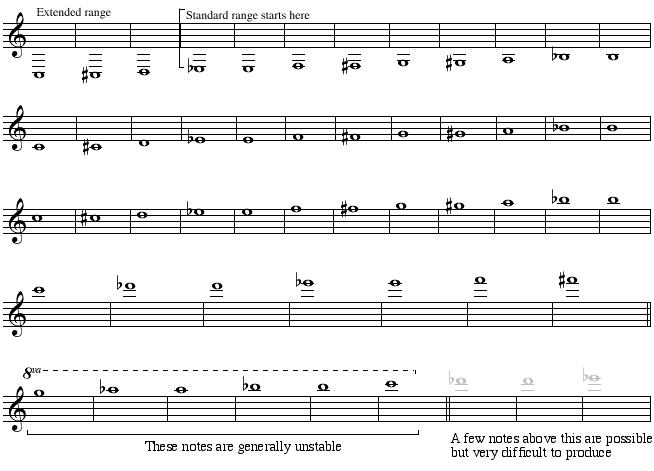 